Re:	Investigation Regarding Intrastate Access Charges and IntraLATA Toll Rates of Rural Carriers, and The Pennsylvania Universal Service Fund; Docket No. I-00040105. AT&T Communications of Pennsylvania, LLC et al v. Armstrong Telephone Company Pennsylvania, et al.; Docket No. C-2009-2098380, et al.TO ALL INTERESTED PARTIES:This letter is to inform all interested parties that the Pennsylvania Public Utility Commission, in a Public Meeting held on June 30, 2011, acted to adopt an Opinion and Order in the above-captioned proceedings concerning various matters related to the conclusion of the intrastate switched access charge reform investigation for rural local exchange telephone companies and potential modifications to the Pennsylvania Universal Service Fund.The Opinion and Order was entered on July 18, 2011, and is in excess of 200 pages.  In lieu of publishing the entire Opinion and Order in the Pennsylvania Bulletin, we hereby inform interested parties that the entered Opinion and Order may be downloaded from and viewed on the Pennsylvania Public Utility Commission’s official website using the following link:http://www.puc.state.pa.us/general/search.aspxAfter accessing this link enter “I-00040105” (without the quotes) in the “Docket Number” field and the entry date of the Opinion and Order, “07/18/2011” (without the quotes) in the “From” and “To” fields after the “Document Served Date.”		Please contact Robert A. Marinko by telephone at (717) 783-3930 or by e-mail at rmarinko@state.pa.us, concerning any questions related to this matter.								Very truly yours, 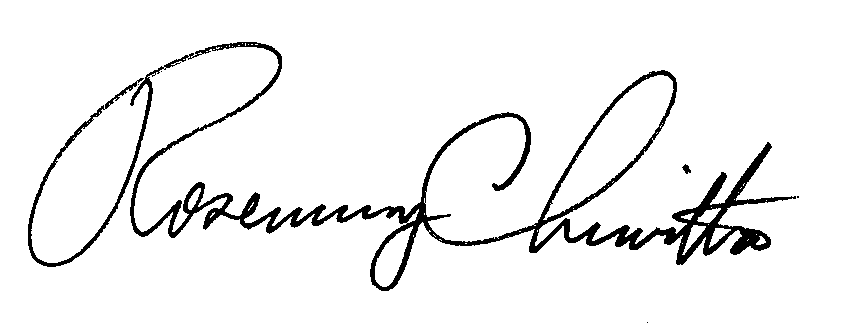 						Rosemary Chiavetta								Secretary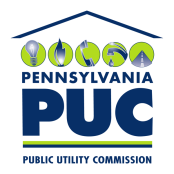  PUBLIC UTILITY COMMISSIONP.O. IN REPLY PLEASE REFER TO OUR FILEJuly 19, 2011I-00040105